Arbeitsblatt 7 l Planung des Vorhabens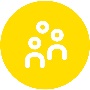 Unser Vorhaben in drei Sätzen: 	1. _______________________________________________________________________________________________					2. _______________________________________________________________________________________________					3. _______________________________________________________________________________________________ZeitWas passiert?Was ist zu organisieren?Wer übernimmt die Verantwortung?Bis wann ist es vorbereitet?